最新アパレルCADシステム体験セミナー　参加無料アパレルデザインワークステーションのご紹介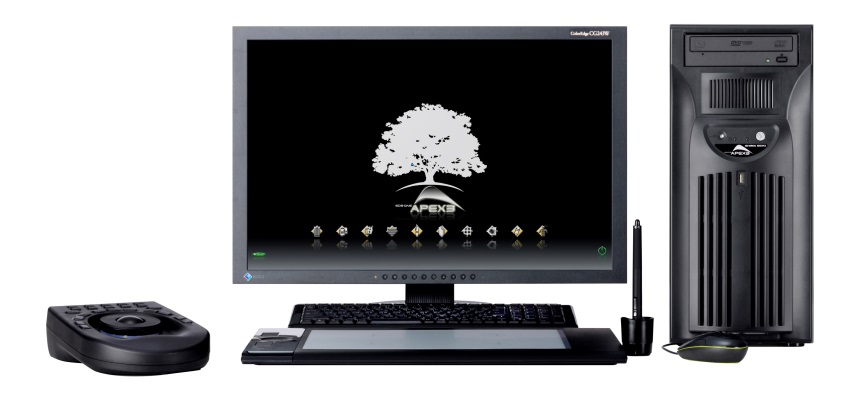 このたび、ハイテクプラザ福島技術支援センター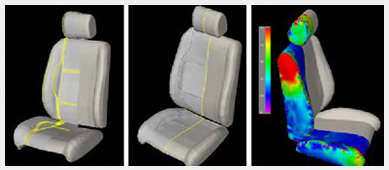 では、県内企業の技術開発等を促進するために、最新アパレルＣＡＤシステムの体験セミナーを開催いたします。当機器の特徴は、県内繊維産業の織物、ニット、縫製等の各企業で活用可能な素材開発（織物組織、ニット柄、パターン作製等）に加え、近年注目されているバーチャルサンプルや着圧３Ｄシミュレーションに対応可能な最新ワークステーションです。是非この機会に最新アパレルCADシステムを体験してみては如何でしょうか。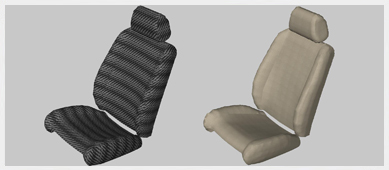 ・SDS-ONE APEX3の特徴・織物、ニット、縫製分野や異分野での活用事例・バーチャルサンプル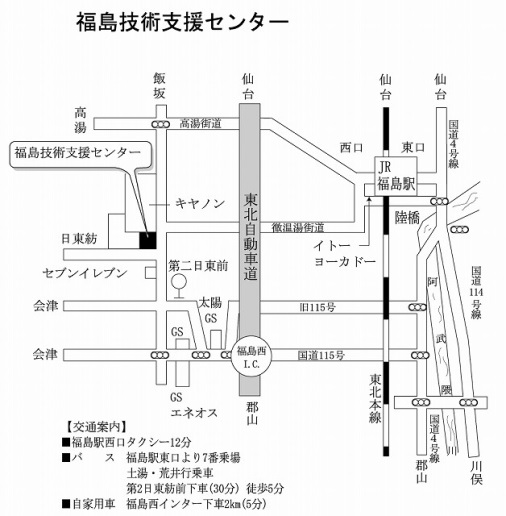 ・着圧３Dシミュレーション会場：ハイテクプラザ福島技術支援センター福島市佐倉下字附ノ川1-3TEL:024-593-1122　FAX024-593-1125日時：平成27年8月5日(水）13時15分～14時15分定員：30名程度参加申込書：裏面FAX用紙福島県ハイテクプラザ福島技術支援センター　宛「最新アパレルCADシステム体験セミナー」参加申込書FAX番号：024-593-1125E-mail:fukushima-seni@pref.fukushima.lg.jp平成27年8月5日(水)開催の最新アパレルCADシステム体験セミナーに参加申し込み致します。*御記入頂いた個人情報は当セミナーに関わる連絡、情報提供のみに使用し、その他の目的には使用致しません。「最新アパレルCADシステム体験セミナー」「最新アパレルCADシステム体験セミナー」「最新アパレルCADシステム体験セミナー」「最新アパレルCADシステム体験セミナー」「最新アパレルCADシステム体験セミナー」「最新アパレルCADシステム体験セミナー」会社名業種業種□繊維□材料□その他住所〒〒〒〒〒TELFAX所属・役職所属・役職氏名氏名資料希望相談希望□□□□